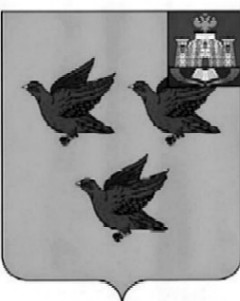 РОССИЙСКАЯ ФЕДЕРАЦИЯОРЛОВСКАЯ ОБЛАСТЬАДМИНИСТРАЦИЯ ГОРОДА ЛИВНЫПОСТАНОВЛЕНИЕ28 февраля  .	                                                                                   №31 г. ЛивныОб утверждении Порядка учета форм получения образования и обучения,определенных родителями (законными представителями) детей, имеющих право на получение общего образованияВ  соответствии   с   Федеральным   законом   от  29  декабря   .  № 273-ФЗ "Об образовании в Российской Федерации", Федеральным законом от 06 сентября . № 131-ФЗ "Об общих принципах организации местного самоуправления в Российской Федерации", в целях обеспечения реализации конституционного права граждан на образование администрация города Ливны постановляет:1. Утвердить Порядок учета форм получения образования и обучения, определенных родителями (законными представителями) детей, имеющих право на получение общего образования, согласно приложению.2. Опубликовать настоящее постановление в газете «Ливенский вестник» и разместить его на официальном сайте администрации http://www.adminliv.ru3. Контроль за исполнением настоящего постановления возложить на заместителя главы администрации города по социальным вопросам 
В.Г. Середу.Исполняющий обязанностиглавы города                                                                                      С.А.ТрубицинПриложениек постановлениюадминистрации  города Ливныот 28 февраля . № 31Порядок учета форм получения образования и обучения, определенных родителями (законными представителями) детей, имеющих право на получение начального общего, основного общего, среднего общего образования 1. Общие положения1.1. Настоящий Порядок учета форм получения общего образования и обучения, определенных родителями (законными представителями) детей, имеющих право на получение начального общего, основного общего, среднего общего образования (далее - Порядок), разработан на основании Конвенции о правах ребенка, Федерального закона от 29.12.2012 № 273-ФЗ "Об образовании в Российской Федерации".1.2. Общее образование может быть получено в муниципальных организациях, осуществляющих образовательную деятельность, а также вне организаций, осуществляющих образовательную деятельность, в форме семейного образования. Среднее общее образование может быть получено в форме самообразования. 1.3. Настоящий Порядок регламентирует процедуру ведения учета форм получения начального общего, основного общего, среднего общего образования и обучения (далее - учет) в очной, очно-заочной, заочной формах в общеобразовательных организациях, в форме семейного образования и самообразования вне общеобразовательных организаций, в сочетании различных форм получения образования (семейная форма) и форм обучения (в общеобразовательной организации).1.4.Учету подлежат формы получения образования и обучения всех граждан в возрасте от 6,6 лет до 18 лет, проживающих на территории города Ливны и подлежащих обучению в общеобразовательных организациях (далее - обучающиеся общеобразовательных организациях).1.5.Информация по учету форм получения образования, определенных родителями (законными представителями) детей, имеющих право на получение общего образования каждого уровня, формируемая в соответствии с настоящим Порядком, подлежит сбору, передаче, хранению и использованию в порядке, обеспечивающем ее конфиденциальность в соответствии с требованиями Федеральных законов от 27.07.2006 № 149-ФЗ «Об информации, информационных технологиях и о защите информации», от 27.07.2006 № 152-ФЗ «О персональных данных».1.6. При выборе родителями (законными представителями) обучающихся общеобразовательных организаций форм получения образования и обучения учитывается мнение несовершеннолетних обучающихся общеобразовательных учреждений, а также рекомендации психолого-медико-педагогической комиссии.1.7. При выборе родителями (законными представителями) обучающихся общеобразовательных организаций получения начального общего, основного общего, среднего общего образования в форме семейного образования они информируют об этом выборе управление общего  образования администрации города Ливны по форме в приложении 4.1.8. Общеобразовательные учреждения ежегодно в период с 1 октября по 15 октября предоставляют в управление общего образования администрации города Ливны информацию о количественном составе обучающихся, получающих начальное общее, основное общее, среднее общее образование в очной, очно-заочной, заочной формах в общеобразовательных организациях, в форме семейного образования и самообразования вне общеобразовательных учреждений, в сочетании различных форм получения образования (семейная форма) и форм обучения (в общеобразовательной организации).Форма информации о количественном составе обучающихся, получающих начальное общее, основное общее, среднее общее образование в очной, очно-заочной, заочной формах в общеобразовательных организациях, в форме семейного образования и самообразования вне общеобразовательных организаций, в сочетании различных форм получения образования (семейная форма) и форм обучения (в общеобразовательной организации), предоставляемая общеобразовательными организациями в управление общего образования администрации города Ливны, указана в приложении  1 к настоящему Порядку.1.9. Общеобразовательные организации в течение года предоставляют в управление общего образования администрации города Ливны уточненную информацию о формах получения образования и обучения согласно приложению 1 к настоящему Порядку в случае решения родителями (законными представителями) изменить действующую форму получения образования и обучения.1.10. В результате учета управление общего образования администрации города Ливны формирует информационную базу о количественном составе обучающихся общеобразовательных организациях:- осваивающих программы начального общего, основного общего, среднего общего образования в очной, очно-заочной, заочной формах в общеобразовательных организациях;- осваивающих программы среднего общего образования в форме самообразования вне общеобразовательных организациях ;- осваивающих программы начального общего, основного общего, среднего общего образования в форме семейного образования вне общеобразовательных организаций;- осваивающих программы начального общего, основного общего, среднего общего образования в сочетании различных форм получения образования (семейная форма) и форм обучения (в общеобразовательной организации).Форма информации о количественном составе обучающихся, получающих начальное общее, основное общее, среднее общее образование в различных формах, представляемой в информационной базе управления общего  образования  администрации  города  Ливны, указана в приложении 2 к настоящему Порядку.1.11. Управление общего образования администрации города Ливны обеспечивает учет форм получения образования на основании сведений, предоставленных общеобразовательными организациями.Информация по учету подлежит сбору, передаче, хранению и использованию в порядке, обеспечивающем ее конфиденциальность в соответствии с требованиями действующего законодательства в части защиты персональных данных.2. Организация работы по учету очной, очно-заочной, заочной форм обучения в общеобразовательных организациях2.1. Ответственное лицо общеобразовательной организации составляет статистический отчет по форме ОО-1, в котором указывает количество обучающихся общеобразовательных организаций, осваивающих программы начального общего, основного общего, среднего общего образования в очной, очно-заочной, заочной формах в общеобразовательной организации.2.2. Ответственное лицо общеобразовательной организации предоставляет в управление общего образования администрации города Ливны статистический отчет по форме ОО-1 в срок, предусмотренный п.1.8. настоящего Порядка.2.3. Специалист управления общего образования администрации города Ливны собирает информацию о количественном составе обучающихся общеобразовательных организаций, осваивающих программы начального общего, основного общего, среднего общего образования в очной, очно-заочной, заочной формах в общеобразовательных организациях.2.4. Специалист управления общего образования администрации города Ливны формирует информационную базу о количественном составе обучающихся общеобразовательных организаций, осваивающих программы начального общего, основного общего, среднего общего образования в очной, очно-заочной, заочной формах в общеобразовательных организациях.3. Организация работы по учету формы самообразования вне общеобразовательных организаций3.1. Ответственное лицо управления общего образования администрации города Ливны принимает от родителей (законных представителей) уведомление о получении среднего общего образования в форме самообразования вне общеобразовательной организации.Форма уведомления о получении среднего общего образования в форме самообразования вне общеобразовательной организации указана в приложении 3 к настоящему Порядку.3.2. Специалист управления общего образования администрации города Ливны формирует информационную базу о количественном составе учащихся, осваивающих программы среднего общего образования в форме самообразования вне общеобразовательных организаций.4. Организация работы по учету семейной формы образования вне общеобразовательных учреждений и (или) в сочетании различных форм получения образования (семейная форма) и форм обучения (в общеобразовательной организации)4.1. Специалист управления общего образования администрации города Ливны принимает от родителей (законных представителей) уведомление о получении общего образования в форме семейного образования вне общеобразовательной организации и (или) в сочетании различных форм получения образования (семейная форма) и форм обучения (в общеобразовательной организации).Примерная форма уведомления о получении общего образования в форме семейного образования вне общеобразовательной организации и (или) в сочетании различных форм получения образования (семейная форма) и форм обучения (в общеобразовательной  организации) указана в приложении 4 к настоящему Порядку.4.2. Специалист управления общего образования администрации города Ливны регистрирует уведомление в Журнале регистрации уведомлений о выборе получения начального общего, основного общего, среднего общего образования в форме семейного образования вне общеобразовательных организаций и (или) в сочетании различных форм получения образования (семейная форма) и форм обучения (в общеобразовательной организации).4.3. Специалист управления общего образования администрации города Ливны  выдает заявителю расписку о получении уведомления о выборе формы получения образования и обучения.Примерная форма расписки о получении уведомления о выборе формы получения образования и обучения указана в приложении 5 к настоящему Порядку.4.4. Специалист управления общего образования города Ливны формирует информационную базу о количественном составе обучающихся, осваивающих программы начального общего, основного общего, среднего общего образования в форме семейного образования вне общеобразовательных организаций и (или) в сочетании различных форм получения образования (семейная форма) и форм обучения (в общеобразовательной организации).Приложение 1к Порядкуучета форм получения образованияи обучения, определенных родителями(законными представителями) детей,имеющих право на получение начальногообщего, основного общего, среднегообщего образованияИнформация о количественном составе обучающихся, получающих начальное общее, основное общее, среднее общее образование в очной, очно-заочной, заочной формах обучения в общеобразовательных организациях, в форме семейного образования и самообразования вне общеобразовательных организаций, в сочетании различных форм получения образования (семейная форма) и форм обучения (в общеобразовательной организации)Приложение 2к Порядкуучета форм получения образованияи обучения, определенных родителями(законными представителями) детей,имеющих право на получение начальногообщего, основного общего, среднегообщего образованияИнформацияУправления общего образования о количественном составе обучающихся, получающих начальное общее, основное общее, среднее общее образование в различных формахПриложение 3к Порядкуучета форм получения образованияи обучения, определенных родителями(законными представителями) детей,имеющих право на получение начальногообщего, основного общего, среднегообщего образованияФорма уведомления о выборе родителями(законными представителями) получения среднего общего образованияв форме самообразования вне общеобразовательной организации                                               Начальнику управления общего                                               образования администрации                                               города Ливны                                               ____________________________                                               Ф.И.О. начальника управления                                                                                                     ___________________________                                               Ф.И.О.  родителей  (законных                                                      представителей)                                               ____________________________Уведомление    Мы,_________________________________________________________________,                Ф.И.О. родителей (законных представителей)настоящим уведомлением уведомляем о том, что наш ребенок _______________________________________________________________________________ года рождения                Ф.И.О. ребенка, дата рождения ребенкабудет  получать  среднее  общее  образование  в  форме  самообразования внеобщеобразовательной организации с ________________________________________.                                                                              число, месяц, год    Сведениями  об  общеобразовательных  организациях  города Ливны, вкоторых  предусмотрена  возможность  прохождения  ребенком  промежуточной и(или) государственной итоговой аттестации, располагаем.    Общеобразовательная  организация,  в которой наш ребенок будет проходитьпромежуточную аттестацию/государственную итоговую аттестацию: __________________________________________________________________________                         наименование общеобразовательной организации    Решение о получении среднего общего образования в форме самообразованиявне  общеобразовательной  организации   принято  с  учетом   мнения  нашегоребенка -___________________________________________________________________________                                                      Ф.И.О. ребенкаДаю согласие на обработку персональных данных в порядке, установленном ст.9 Федерального закона от 27.07.2006 №152-ФЗ «О персональных данных».    Дата				  Подпись родителей (законных представителей)                                                             Подпись ребенка (при достижении им возраста 14 лет)Приложение 4к Порядкуучета форм получения образованияи обучения, определенных родителями(законными представителями) детей,имеющих право на получение начальногообщего, основного общего, среднегообщего образования Форма уведомления о получении общего образования в форме семейного образования вне общеобразовательной организации и (или) в сочетании различных форм получения образования (семейная форма) и форм обучения (в общеобразовательной организации)                                              Начальнику управления общего                                               образования администрации                                               города Ливны                                               ____________________________                                               Ф.И.О. начальника управления                                                                                                     ___________________________                                               Ф.И.О.  родителей  (законных                                                      представителей)                                               ____________________________Заявление В соответствии с пунктом 5 статьи №63 Федерального закона «Об образовании в Российской Федерации» (№273-ФЗ) информирую о получении образования моего ребенка__________________________________________________________________________________________________________________________________________________________(Ф.И.О., дата рождения полностью)учении____ _____ класса _______________________________________________________(наименование ОУ)в форме ______________________________________________________________________(указать выбранную форму: семейное образование, самообразование)Дополнительные сведения:Предполагаемый срок прохождения промежуточной аттестации _____________________.Общеобразовательная организация, где будет проходить промежуточную аттестацию _____________________________________________________________________________.Даю согласие на обработку персональных данных в порядке, установленном ст.9 Федерального закона от 27.07.2006 №152-ФЗ «О персональных данных».Прилагается:- копия заявления родителя в общеобразовательное учреждение об отчислении в связи с изменением формы получения образования с учетом мнения ребенка, заверенная руководителем образовательной организации;- копия приказа об отчислении из общеобразовательной организации, заверенная руководителем общеобразовательной организации.    Дата				  Подпись родителей (законных представителей)Приложение 5к Порядкуучета форм получения образованияи обучения, определенных родителями(законными представителями) детей,имеющих право на получение начальногообщего, основного общего, среднегообщего образованияФорма расписки о получении уведомления о выборе формы получения образования и обучения Расписка № ________Расписка выдана ___________________________________________________________в  том,  что   получено  уведомление   о   выборе   родителями   (законнымипредставителями) получения общего образования в семейной форме.Контактный телефон управления образования _________________________________Расписку выдал ____________________________________ «___»_______ ____ года             Ф.И.О. и подпись ответственного специалиста за прием документаРасписку получил __________________________________ «___» _______ ____ года                  Ф.И.О. и подпись родителей (законных представителей)                 __________________________________ "___" _______ ____ года                  Ф.И.О. и подпись родителей (законных представителей)№Наименование общеобразовательной организацииЧисленность учащихся, обучающихся по формам получения образования, чел.Численность учащихся, обучающихся по формам получения образования, чел.Численность учащихся, обучающихся по формам получения образования, чел.Численность учащихся, обучающихся по формам получения образования, чел.Численность учащихся, обучающихся по формам получения образования, чел.Численность учащихся, обучающихся по формам получения образования, чел.Всего№Наименование общеобразовательной организацииОчнаяОчно-заочнаяЗаочнаяСемейнаяСамообразованиеСочетание различных форм получения образования (семейная форма) и форм обучения (в общеобразовательной организации)Всего№Количество общеобразовательных организаций, предоставляющих начальное общее, основное общее, среднее общее образование в различных формахЧисленность учащихся, обучающихся по формам получения образования, чел.Численность учащихся, обучающихся по формам получения образования, чел.Численность учащихся, обучающихся по формам получения образования, чел.Численность учащихся, обучающихся по формам получения образования, чел.Численность учащихся, обучающихся по формам получения образования, чел.Численность учащихся, обучающихся по формам получения образования, чел.Всего№Количество общеобразовательных организаций, предоставляющих начальное общее, основное общее, среднее общее образование в различных формахОчнаяОчно-заочнаяЗаочнаяСемейнаяСамообразованиеСочетание различных форм получения образования (семейная форма) и форм обучения (в общеобразовательной организации)Всего